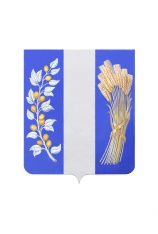 МУНИЦИПАЛЬНОЕ КАЗЕННОЕ УЧРЕЖДЕНИЕСОВЕТ ДЕПУТАТОВ МУНИЦИПАЛЬНОГО ОБРАЗОВАНИЯ «БИЧУРСКИЙ РАЙОН» РЕСПУБЛИКИ БУРЯТИЯРАСПОРЯЖЕНИЕО проведении внеочередной 42-й сессии Совета депутатов муниципального образования «Бичурский район» шестого созыва         В соответствии с Федеральным Законом от 06.10.2003 № 131-ФЗ «Об общих принципах организации местного самоуправления в Российской Федерации», Уставом МО «Бичурский район», руководствуясь статьей 30 регламента МКУ Совета депутатов муниципального образования «Бичурский район» Республики Бурятия, утвержденного решением Совета депутатов МО «Бичурский район» от 26 ноября 2021 года № 333, на основании письма Главы МО «Бичурский район» от 27 апреля 2022 года № 2:Созвать внеочередную сорок вторую сессию Совета депутатов муниципального образования «Бичурский район» шестого созыва 12 мая 2022 года. Определить, что внеочередная сорок вторая сессия Совета депутатов муниципального образования «Бичурский район» шестого созыва будет проходить с 10.00 часов. Внести на рассмотрение внеочередной сорок второй сессии Совета депутатов муниципального образования «Бичурский район» шестого созыва следующие вопросы:О повестке сорок второй внеочередной сессии Совета депутатов МО «Бичурский район» шестого созываО внесении изменений в Устав Муниципального образования «Бичурский район»Об утверждении Положения о порядке рассмотрения уведомлений лиц, замещающих муниципальные должности, о возникновении личной заинтересованности при исполнении должностных обязанностей, которая приводит или может привести к конфликту интересовНастоящее распоряжение разместить на официальном сайте муниципального образования «Бичурский район».Председатель МКУ Совета депутатовМО «Бичурский район»                                                                                       А.У. Слепнёв  от «04» мая 2022 года  с. Бичура      № 8